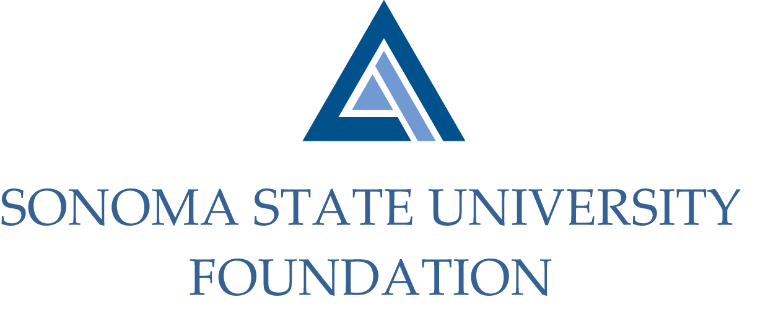 PHILANTHROPY COMMITTEE AGENDASSU Foundation Philanthropy CommitteeThursday February 18, 2021Zoom/Teleconference(for dial-in instructions please email kyle.bishop-gabriel@sonoma.edu)2:00 – 3:30 p.m.Members:	Terry Atkinson (Chair), Tom Isaak, Robert U’Ren, Ian Hannah, Mario PerezCommittee Staff:		Kyle Bishop-GabrielOpening CommentsApprove 11.5.20 Meeting MinutesUniversity Advancement Philathropic Update & PlanningGiving DaySSUF Board Member Giving MinimumsOpen Items